17 июня Прошла замечательная Квест – игра «Лето УРА!»Немного отдохнули в библиотеке , поиграли  в Викторину «Что такое лето?»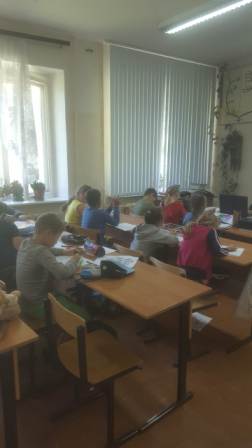 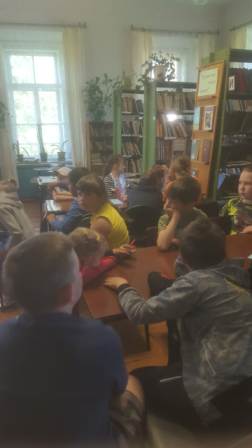 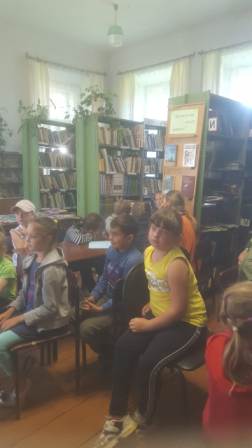 Прошла беседа о правилах дорожного движения, посмотрели видеоролки,подготовка к соревнованиям «Тише едешь, дальше будешь», которые пройдут завтра.